Publicado en   el 18/09/2015 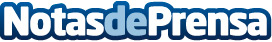 El teatro de máscaras da un grito mudo: ‘Sí me importa’ la Cooperación al DesarrolloDatos de contacto:Nota de prensa publicada en: https://www.notasdeprensa.es/el-teatro-de-mascaras-da-un-grito-mudo-si-me Categorias: Artes Escénicas Solidaridad y cooperación http://www.notasdeprensa.es